CHARACTER SHEET FOR WRITER-Y FOLKSCharacter Name: Name origin/meaning/pronunciation: Nickname: Do they like their nickname? Birth Date: Place of Birth: Ethnic Background: Gender: Is it the same as assigned upon birth? If no, why not? If they transitioned, when? If they didn’t, why and will they? Do they consider themselves non-binary or gender fluid? Other comments? Faith/Religion: Is it integral to the character? If not, why not? Degree of religious/faith practice: IE Orthodox/Lapsed/Casual: Where do they live? Do they rent? Own? Other? Who do they live with? Describe the area they live in: Is their home the ideal home for them? If not, where would they be happier and why? Home Décor: 	Expensive 	Inexpensive 	Comfortable 	Carefully Planned 	Minimal 	Maximal 	Neat 	Cluttered 	Messy Do they drive/fly/ride horses/beasts of burden? How do they get around? Pets? If yes, what kinds? If yes, how are they treated?  If no, why not? Current Occupation: (Job title/years at the job/are they happy/sad etc): Income: Gender Identification: Sexual orientation: Asexual  Demi sexual  Monogamist  Serial Monogamist   Polyamorous  Celibate Marital/Relationship Status: If romantically involved, with whom and for how long? List of any previous serious romantic partners: For current spouse/spice, what does the person call them? How did they meet? Do they have/want children? If yes, list names, dates, places of birth: Describe their relationship with the children, if any: PHYSICAL APPEARENCE: Height:					Weight: Body Type: (Thin, curvy, athletic etc.) Eye color: Skin tone: Face Shape: (Round, Oval, rounded, ascetic, long, square, heart-shaped, etc.) Prominent/Identifying features:  Whom do they most look like (famous person/relative etc): 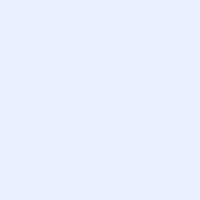 General health? (Good, bad, intermediate, details?) Current health problems or chronic conditions?  Treatment for health problems or chronic conditions? If none, why? How do they dress?Expensive 	Mediocre 	Inexpensive Stylish		 Oddly		Comfortably 		Business 	Sexy 		Gaudy Sloppy		Neatly		Other Describe: Thoughts on why they dress in this manner? Jewelry or Accessories? Any special meaning to this? Personal Hygiene: Fastidious 	Average  Neat   Clean but unkempt   Dirty Describe hairstyle  (long, short, crewcut, locs, bangs, side-part etc.) Natural hair texture  (smooth, wavy, curly, etc.):  Current hair texture (if different): Natural hair color: Current hair color (if different):  SPEECH AND LANGUAGE/COMMUNICATION: Pace of speech (fast, average, slow?):  Voice tone (shrill, high, average, deep, squeaky, hoarse, harsh, authoritative, cultured, etc.): Accent/dialect, if any: Any favorite/habitual words/phrases? Curse words? Describe general vocabulary or speech pattern (e.g. educated, precise, pretentious, average, uneducated, vulgar…) Mannerisms/demeanor? Cool/confident    Volatile     Nervous/shy    Aggressive     Friendly     Remote     Other (describe) Typical posture:   Stiff     Stands straight but not stiffly     Average, varies with mood     Slumped/defeated      Slouchy, careless     Relaxed     Other (describe) Gestures:   Rarely     Controlled      When excited    Most of the time      Wildly/oddly      Other (describe) Common/habitual gestures (e.g. nail-biting, hair patting, drumming fingers, clenched fists, hands in pockets, etc.):  EVERYDAY BEHAVIOR / HABITS: Finances: (prudent/cautious, some debt, lives paycheck to paycheck, deep in debt, criminal activity, etc.): Personal Habits: Smoking, Drinking, Drugs, Gambling, etc.? Are any of these addictions?  Morning Routine:  Describe the character's morning rituals. Who else is sleeping in the same bed? What time do they wake up? Are they cheerful in the morning? What do they do during breakfast-read, watch tv, feed kids, etc.  Afternoon/Workday:  Do they work outside the home? How do they get there? Are they good at this job? What if anything would they rather be doing? How long and hard is the work day? If the job isn’t outside the home, what does a typical afternoon consist of? Dinner:  Do they eat at home or go out a lot? What are their favorite restaurant(s)? Who cooks at home? Do they eat alone?  Evening:  What does your character do on a typical evening? Where? With whom? How much do they enjoy it? What is the ideal evening like?  Sleep Habits:   Fall asleep easily, or an insomniac? Any recurring dreams? Sleep soundly, or toss & turn? Any special talents? Skills? What are they particularly unskilled at? Any hobbies (sports, games, arts, collecting, etc.)? FAMILY OF ORIGIN: Mother's name (include maiden name if known/applicable): Current status:  living   deceased    (If alive, enter age: ) Mother’s occupation, if any:  Describe the mother’s relationship with character:  Father's name:  Current status:  living  deceased   (If alive, enter age: ) Father’s occupation, if any:  Describe the father’s relationship with character:  Any step-parents, foster parents, or birth parents (if not same as above):  (If they’re adopted, do they know? If not, why?) Sibling(s) (include age and birth order relative to main character): Relationship(s) with character:  Nieces/Nephews: In-Laws, if any: Other than the above, who else in the story is part of their extended family (e.g.  cousins, etc.)? FAMILY OF CHOICE: Describe: THE PAST: Home town (if different from current home):  Was their childhood happy? Troubled? Dull?  Does the character remember it accurately?  Earliest memory:  Happiest memory: Saddest memory: How much school did they attend, if any? Did/do they like school? Why or why not? Most significant childhood event:  Other significant childhood events: Significant past jobs: Police record (explain any convictions, sentence served, where/when): First crush/romantic love? What was their first sexual experience? Is it a positive or negative memory? Major illnesses, accidents or traumas? How are they still affected, if at all? RELATIONSHIPS WITH OTHERS: Who is their best friend? Who are their other close friends? How in general does the character relate to friends?  … to strangers?  … to spouse/spice/Lover?  … to past spice/lovers? … to own children, if any? … to other family members? … to the same sex? … to the opposite sex? … to non-binary individuals? … to trans individuals? … to ________________? … to children in general? … to others who are more successful? … to others who are less successful? … to boss (if any)? … to underlings at work? … to competitors? … to authority (police, IRS, politicians, attorneys, doctors, etc.)? What do most people consider their most likeable trait?  What do most people consider their biggest flaw?  Any secret attractions/crushes? In romantic relationships, is they generally committed or uncommitted? (If the latter, are they honest w/ partners?) Is their sexual behavior inhibited, average, experimental, experienced, reckless? Has this changed (and if so, why)? Whom do they dislike most, and why? Whom do they like most, and why? Who's the most important person in their life right now, and why?  Whom do they secretly admire (nonromantic), and why?  Who was their biggest influence, and why?  Person(s) they most misunderstand or misjudge: Person who most misunderstands or misjudges them: Have they lost touch with anyone significant in their life? If so, why? Worst end of a relationship (could be friend, romance, colleague…)? Whom do they most rely on for practical advice? Whom do they most rely on for emotional support? Whom, if anyone, do they support (e.g. advice or emotional support)?  MENTAL ATTITUDE/PERSONAL BELIEFS: Any psychological issues (e.g. phobias,  depression, paranoia, narcissism, etc.)? Are they an optimist, realist, pessimist? Meyers Briggs Personality Type (see http://www.humanmetrics.com/cgi-win/jtypes2.asp): They’re most comfortable when ...  (alone, hanging w/friends, drinking, etc.):  They’re most uncomfortable when ... (in a crowd, alone, speaking in public, etc.):  Are they cautious, brave, reckless in their approach to life? What do they most value/prioritize (family, money, success, religion, etc.)?  Whom do they love best?  Whom or what would they be willing to die for? Whom or what would they be willing to live for? Are they generally compassionate or self-involved? Personal philosophy:  What’s their most embarrassing moment?  What is their secret wish?  What (or who) is their biggest fear? Any prejudices (race, culture, sexuality, religion, etc.)? Political party or beliefs, if any: Do they believe in fate or destiny? Are they superstitious?  Character's greatest strength:  Other good characteristics:   Character's greatest flaw:  Other character flaws:  Character’s twitch: IE Fiddles hair, picks nails etc. What are their own favorite attributes (both physical and personal)? Least favorite? Are these feelings accurate? How do they think others perceive them? (And is this accurate?) Biggest regret: Other regrets: Proudest accomplishment: Other accomplishments: Quirks:  Character's biggest secret(s)? Who else knows (if anyone)?  How do they react to a crisis?  What usually causes the problems in character’s life (romance, finances, friends, rivals, colleagues, personality flaws, health, etc.)? What would they most like to change about themselves? Why?   Write a paragraph of the character describing him/herself: Short term goals:      Long term goals:    Do they plan to achieve these goals, or do they think they’re unrealistic?  Will others be affected? If so, does the character care?    What if anything is stopping them from achieving these goals? What event or occurrence do they most dread or fear?  What do they actively work to gain, keep or protect?   Which person in their life would they most want to emulate? Which person in their life would they least want to emulate? LIKES AND FAVORITES: Food: Drink: Color: Book: Film: TV Show: Activity: Social Media: Electronic Device: Music/Song: Sport: Hangout(s): Motto/Quote: Possession:  Anything else you’d like to include? Questions on this sheet have been gathered from many versions of free character sheets and compiled into one. Work to compile and make the fillable document by Kaelan Rhywiol.You may use this document for your own, private purposes (can’t sell it, sorry!) for writing, character creation, gaming etc.If you want to credit me, go ahead, but it’s not needed.Now, go write something!